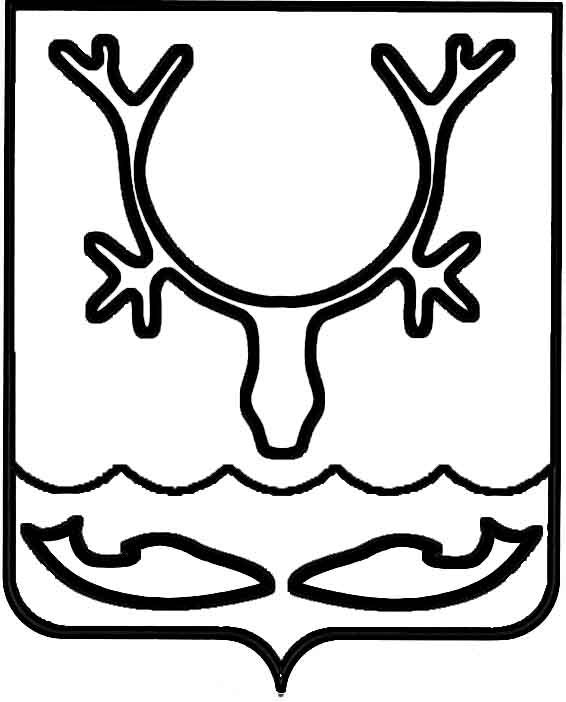 Администрация муниципального образования
"Городской округ "Город Нарьян-Мар"ПОСТАНОВЛЕНИЕОб организации новогодней ярмарки выходного дняВ целях создания атмосферы праздника для горожан, организации торгового обслуживания населения в предновогодние дни и удовлетворения покупательского спроса на товары новогоднего ассортимента, руководствуясь постановлением Администрации МО "Городской округ "Город Нарьян-Мар" от 16.05.2014 № 1325 
"Об организации ярмарок выходного дня на территории МО "Городской округ "Город Нарьян-Мар", Администрация муниципального образования "Городской округ "Город Нарьян-Мар"П О С Т А Н О В Л Я Е Т:Провести в период с 01.01.2024 по 08.01.2024 новогоднюю ярмарку выходного дня.Определить местом проведения ярмарки выходного дня на территории муниципального образования "Городской округ "Город Нарьян-Мар" площадь Марад сей.Настоящее постановление вступает в силу со дня его подписания 
и подлежит официальному опубликованию.29.12.2023№1802Глава города Нарьян-Мара О.О. Белак